	ГУО «Эколого-биологический центр Дзержинского района»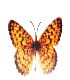  IT-визиткаhttp://junat.schoolnet.by/sh.shtml?20170530150229530